
Class Reunion Questionnaire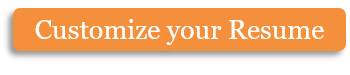 What is your marital status? If married or in a partnership, please include the full name of your partner or spouse. What year did you get married (if applicable)? How did you meet?Do you have children? What are their names and ages? Do you have pets, and what are their names?What further education have you obtained? Include the name of the schools and any degrees you have.What is your current job? Please include the title and a brief description. You can also include past jobs you would like to share.Where do you currently live? Where else have you lived since high school?What are your hobbies and interests?Is there anything interesting you would like to share with your fellow classmates? This could include an interesting trip you have taken, a job you once had, or any other type of story you would like to share that has occurred since you left school.What is your favorite memory from high school? Is there anything you would like to tell your high school self?What activity would you prefer for the reunion? Formal dinner, cocktail party, outdoor barbeque, football game and picnic, dance? Please rank them from favorite to least. Also, do you want to have just one event or an entire weekend of events?Do you want family friendly events or adults only?How far from the high school are you willing to travel for activities?Copyright information - Please read© This Free Microsoft Office Template is the copyright of Hloom.com. You can download and modify this template for your own personal use. You can (and should!) remove this copyright notice (click here to see how) before customizing the template.You may not distribute or resell this template, or its derivatives, and you may not make it available on other websites without our prior permission. All sharing of this template must be done using a link to http://www.hloom.com/. For any questions relating to the use of this template please email us - info@hloom.comFull Name (include maiden and married names):Full Name (include maiden and married names):Phone Number:Email Address:Address:Would you like to share your contact information with the rest of the class?Would you like to share your contact information with the rest of the class?Would you like to share your contact information with the rest of the class?Would you like to share your contact information with the rest of the class?